Cell Biology and Physiology LabThawing Frozen CellsThe goal is to get them unfrozen quickly and transferred to warm media to make them “happy.”Materials:Cryovial containing frozen cellsMedia, warmed to 37ºCSterile centrifuge tubesBead bath at 37ºC70% ethanolSterile flasks or platesMethod:Remove vial from liquid nitrogen and immediately place in bead bathDO NOT leave the vialGently swirl vial (try to do this within 1 minute)Transfer vial to hoodWipe vial with alcoholTransfer contents of tube to 50ml centrifuge tubeAdd warm media drop by drop (slowly to the tube)Centrifuge the tube, 200g for 5 minutesTake tube back to hoodDiscard media, don’t disturb pelletResuspend cells in 10ml warm mediaDo a cell count to determine how many flasks and how much media you needPlace flasks in CO2 incubator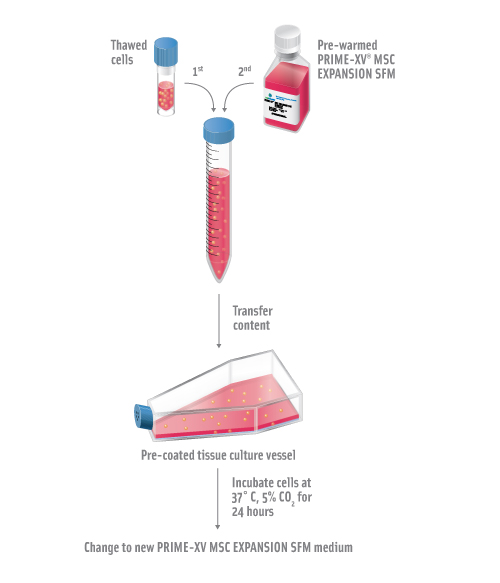 